Перминев Михаил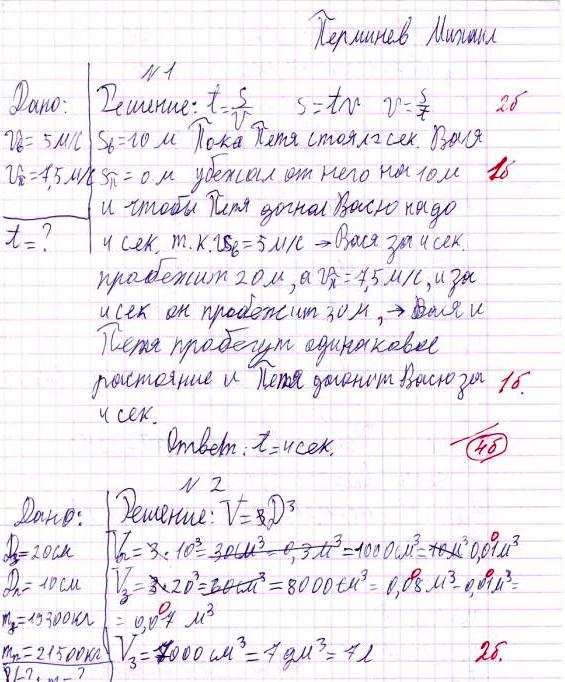 Перминев Михаил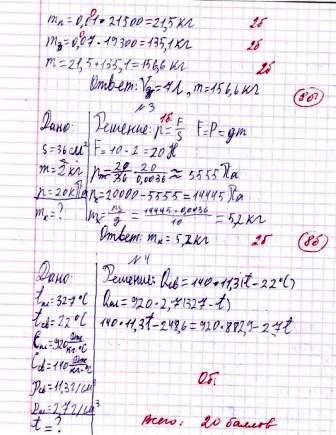 